1. Antragsteller___________________________________________________________________________(Name, Vorname)						(Institution / Träger)___________________________________________________________________________(Funktion des Ansprechpartners)___________________________________________________________________________(Anschrift)___________________________________________________________________________(Telefon / Fax / Email)2. Darstellung des Projekts und Antrag___________________________________________________________________________(Bezeichnung des Projekts)___________________________________________________________________________(Beschreibung des Projekts (Ziele, Kosten, Inhalt, Beginn, Dauer), ggf. zusätzliche Beschreibung als Anlage beilegen)_____________________________________________________________________________________________________________________________________________________________3. FinanzierungsübersichtGesamtkosten des Projekts	_______________________ €- abzüglich Zuschüsse Dritter	_______________________ €= Nettobelastung			_______________________ € Beantragte Zuwendung von der Bürgerstiftung Engen:    _______________________ €______________________________(Datum, Unterschrift)Interne Bearbeitungsvermerke____________________		____________________		___________________(Antragseingang am)			(Vorstandssitzung am)			(Stiftungsratssitzung am)	Zustimmung		__________________(Höhe der Zuwendung)	Ablehnung		___________________________________________________				(Begründung)Informationen zur FördermittelvergabeMindestens zweimal im Jahr tritt der Stiftungsrat der Bürgerstiftung Engen zusammen, um unter anderem die vorliegenden Förderanträge zu beraten und gegebenenfalls die Zuwendungen zu beschließen. Dabei werden die Begründungen der Anträge einer detaillierten Prüfung unterzogen. So werden ausschließlich Projekte mit gemeinnütziger Ausrichtung ausgewählt, die nachhaltig wirken.Gefördert wird das Gemeinwohl der in der Stadt Engen lebenden Menschen in folgenden Bereichen:Jugend- und AltenhilfeBildung und Erziehungdemokratisches StaatswesenWissenschaft und ForschungKunst und KulturUmwelt- und NaturschutzSportöffentliches Gesundheits- und WohlfahrtswesenVölkerverständigung Die mit einer Förderung verbundenen Geldmittel dürfen nicht für laufende Betriebskosten     verwendet werden, sondern sind ein projektbezogener Beitrag. Die Verwendung des Förderbeitrags muss im Laufe des Projekts belegt werden. Eine kontinuierliche finanzielle Unterstützung ist grundsätzlich nicht vorgesehen.Bitte senden Sie Ihren ausgefüllten Förderantrag per Post, Fax oder Email an:Bürgerstiftung Engen
Spendgasse 1
78234 Engen Telefon:	+49 7721 802-5007
E-Mail:	infobuergerstiftung-engen.de
Internet:	www.buergerstiftung-engen.de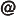 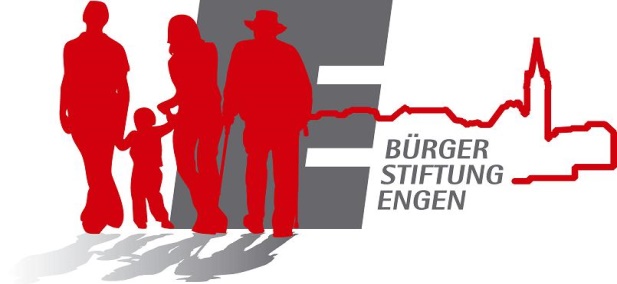 Förderantrag